 Руководителям предприятий розничной торговли!В настоящее время в Новгородской области официально стартовал проект «Покупай новгородское».Основная задача проекта «Покупай новгородское» - поддержка местных производителей товаров и услуг, содействие в решении вопросов продвижения и сбыта продукции региональных брендов.Жители и гости Новгородской области, выбирая продукцию с логотипом «Покупай новгородское», не только способствует развитию и укреплению позиций местных производителей, но и поддерживают экономику региона.Проект получил поддержку Новгородской торгово-промышленной палаты, одобрен товаропроизводителями области.Администрация муниципального района просит присоединиться к проекту и разместить плакаты с символикой «Покупайте новгородское» в витражах, входных группах, торговых залах и отмечать данной символикой полки с товарами новгородских производителей.Макеты плакатов и ценников данного проекта находятся в ООО «Печатный двор Великий Новгород» по адресу: Великий Новгород, Воскресенский бульвар, д.4, тел. 8 (816 2) 50-22-25.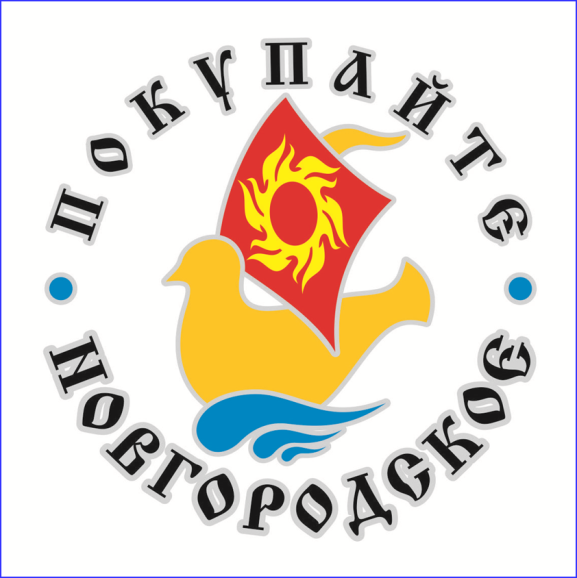 